     Գավառի ավագ դպրոց           Հերթական ատեստավորման ենթակա ուսուցիչների վերապատրաստման դասընթաց                    Հետազոտական աշխատանք            Թեման՝ Գեղագիտական դաստիարակության խնդիրները  «Երաժշտություն» առարկայի դասավանդման գործընթացում                                                          Հետազոտող ուսուցիչ՝ Անահիտ  ՀակոբյանՂեկավար՝ Լիա Տոնոյան                                              ԳԱՎԱՌ 2022  ԲՈՎԱՆԴԱԿՈՒԹՅՈՒՆՆԵՐԱԾՈՒԹՅՈՒՆ                                                                             3-5Գլուխ 1. ՏԵՍԱԿԱՆ ՄԱՍԵԶՐԱԿԱՑՈՒԹՅՈՒՆ                                                                                       16ԳՐԱԿԱՆՈՒԹՅԱՆ ՑԱՆԿ                                                                                                        17ՀԱՎԵԼՎԱԾ                                                                                                      17ՆԵՐԱԾՈՒԹՅՈՒՆ    ,                , ,  ,   ,       5-  -           ․ ․        ․        ,       ,-         .                  :      ,       :           : Եվ     .-         :      ,   ,  :     .                                             1.,     :                                                                                2.    :3.  :                              4.  :        :        .     ,  ,  ,, :             :         ,                  ,,   ,  ,   ,      , , ,           ,  ,  ,  ,        ,                                                           ,     ,                          ,      ,     ,   ,                         ,   ,    ,  ,,,,                       , ,               ,      սերը՝  ,      :  ւ         ․ ․ , .,․ , ․                                         ,                        , ,                       ,  ,  ,                            	   1.  1.1     . ,         1752 վ          :  (   ),    ,   XVIII     ,   ««  լ   « ։                ,             ,             ,                             : ,       ,        «       ,   :                    ․          ,     ,     ,        ,              :   ,            ,  ,                                ,     , ,    ,    , ,  , ,      ,           ,          ․                         ․                   ,     ,  -      ,                  ,   ,        :                               ,                    ,              Եվ     եթարկվում   ,                 ,        , ,        ,                          , , ,                        ,                         ,       , ,                         ,                                                          1)      ․                                                2)    ,          ․                                                  3)         ․                 4)                                                                                       ,  ,                                               1) 2) ,3)     ,  ,                                                      4)    ,                                                           5)  - ,     ,                                                         6)                                                                                         ,                     ,   , ,     ,       ,       ,  ,                  ,      ,        ,            ,          ,                                                        ,    -, -              ,                  ․                    1․    , , , -   ,                                                                                    2․   ,  . 3․                ․       1․            ․                                                           2․Հասկանալ տեսնել, նկարագրել և վերարտադրել արվեստի ստեղծագործության բովանդակությունը, զգալ տրամադրությունը, արտահայտել սեփական կարծիքը ու զգացմունքները ստեղծագործության վերաբերյալ                                                 3․Տարբերել արվեստի ստեղծագործություններն ըստ ձևի, արտահայտչամիջոցների և ժանրերի                                                                         4.Ճիշտ կազմակերպել և ավարտին հասցնել սեփական աշխատանքը, պահպանել և ճիշտ օգտագործել նկարչական պիտույքները, երաժշտական գործիքները, մանկական նվագարանները։ Եվ այսպես, դպրոցական ուսումնառության ընթացքում հետևողական լինել և հետևել աշակերտների գեղագիտական դաստիարակության հարցերին, որովհետև դպրոցում են դրվում ապագա արժանավոր քաղաքացու  ձևավորման   հիմքերը։  1․2               ,          ,                                                                               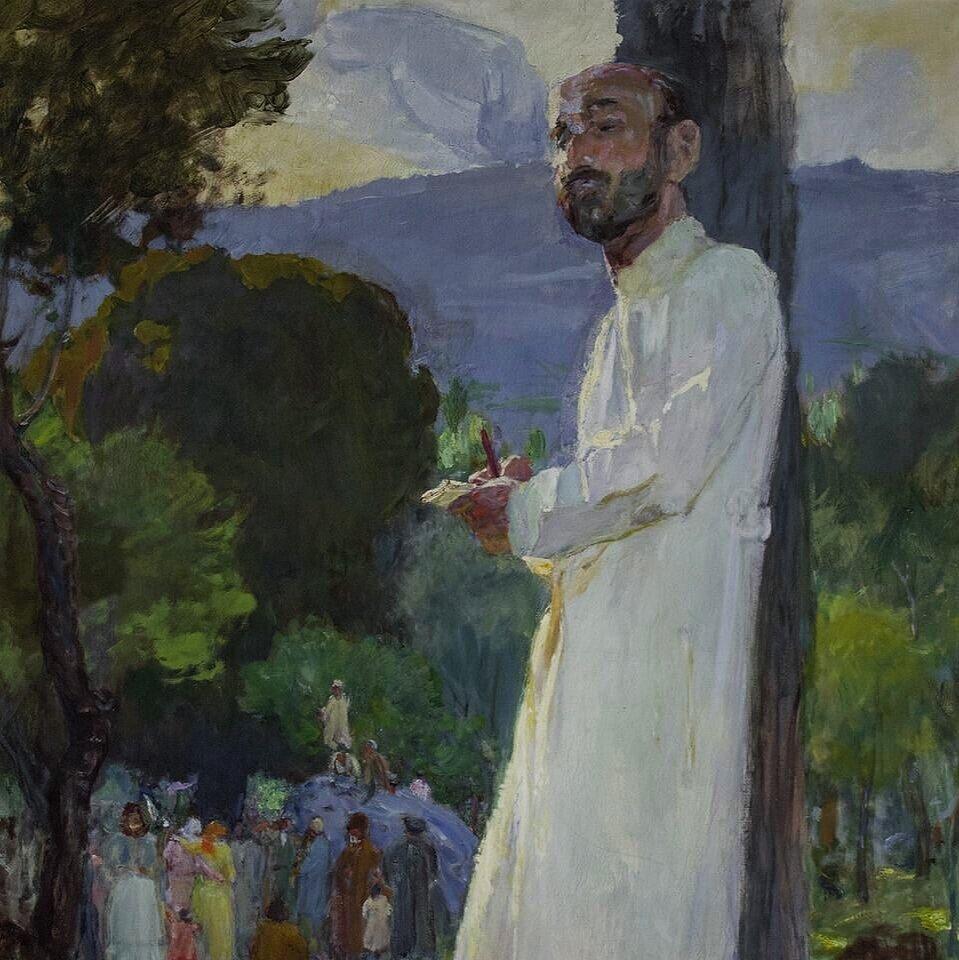                 հնչյունների ներդաշնակ աշխարհը՝ երգում, պարում, երաժշտություն ունկնդրում, ստեղծագործում և այդ ամենից ստանում գեղագիտական հաճույք։ Հանրակրթական դպրոցի «Երաժշտություն             ,             ,              (  , ,    )։                   :       ,         , , ,                ,    ,   ․․-                                                                                           :   ,         ,     :              ,        :            ,               ,                ,  ,  ,, ,  ,   ,   ,    ,             ,       :            :    ,           ,      ,    ,                            ,     , ,  ,                   ,                                               ․ ․ , ․․ , ․ ․ , ․ ․ , ․ , ․            ․․ , ․ ․ , ․․ , ․ ․ , ․ ․ , , .․ , ․ ․               ,        ,    ,   ,                    ,    ,              ,        ,         ,       ,                                   ,  , , ,                               ,    ,    ,    :  ,«Ե  ,      ,            ,           Դեռևս վաղ քրիստոնեական շրջանից կարևորվել է  :             :                ,     ,       ,   ,  ,            ,                     ,                            ,      ,         ,     ,                            ,          ,   (, -,   ) :      ,         -       ԵԶՐԱԿԱՑՈՒԹՅՈՒՆՆԵՐ           ․ 1․Մ              ,                2․      ,                                                         3․          ,     ,            ,        ,    ,       ,         ,          1․ ․ ․  «        , « 1984 ․ 2․ ․ ․,  ․ ․ , ,2005․                                                                                                              3․  ․ ․ ,   ,  1979․                                                                                             4․«-97 ,                     5.Հայկական սովետական հանրագիտարան6․Հայկական հանրագիտարան   7․Кудашова, Е.Е.О нравственном воспитании и идеях В. А. Сухомлинского // Педагогическое образование на Алтае.- 2013.№ 2.-С. 70-73.                                                                                            8.Мухин М.И.Гуманистические традиции и новаторство в педагогическом опыте В. А. Сухомлинского: авттореф. Дис. В виде науч. доклада… д-ра пед. Наук; [Ин-т развития личности РАО].-М.,1995,-68с        երաժշտության ուսուցչի                 ,                         :                                                 